THE ARCHIPELAGO CONCERT SERIES AT THE SQUEROFONDAZIONE GIORGIO CINI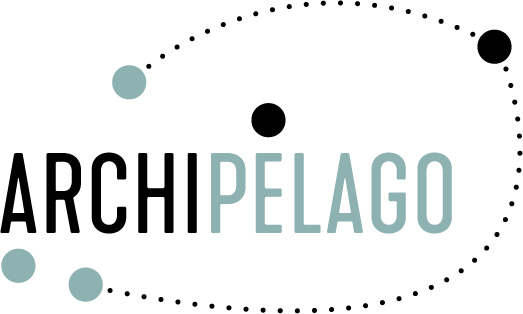 Thursday 31 January 2019, 6 pm
THE SQUERO AUDITORIUM, ISLAND OF SAN GIORGIO, VENICEThe Quartetto Adorno and Simone Gramaglia, violist of the Quartetto di Cremona, will give the opening concert in the Fondazione Giorgio Cini’s 2019 Season at the Squero Auditorium on the Island of San Giorgio at 6 pm on 31 January. This will also be the first concert in the ARCHIPELAGO series, organised by the association Le Dimore del Quartetto and the Fondazione Giorgio Cini, in collaboration with the Fondazione Gioventù Musicale d’Italia and the Accademia Walter Stauffer. The series features promising young chamber ensembles performing together with soloists. The six concerts are a career opportunity for the young artists who will be able work on set pieces in variable groups during a period of residence and study at the Fondazione Giorgio Cini.The Fondazione Giorgio Cini has thus become a “training ground” for promising prize-winning young musicians, who will be working together for the first time and will be able to present the results to an audience in an inspiring, prestigious venue.The ARCHIPELAGO series aims to promote the wonderful setting, history and architecture of the Fondazione Giorgio Cini and at the same time help talented ensembles and soloists build professional careers. The series also aims to popularise chamber music, while offering young artists from different backgrounds the opportunity to work together in a special place where audiences will be given the chance to discover the latest generation of award-winning artists.The ARCHIPELAGO series will also see the introduction of the “sponsoring ticket” system. By buying a "supporter" or "patron" ticket/subscription instead of a standard ticket/subscription, members of the audience can contribute to supporting the guest musicians and the activities of the institutions involved in organising the concerts.The musicians are selected from the best young international chamber groups and soloists by Simone Gramaglia, the artistic director of Le Dimore del Quartetto, in conjunction with the Gioventù Musicale d’Italia and the Fondazione Stauffer. Significantly, Gramaglia, violist of the Quartetto di Cremona, will join the Quartetto Adorno for the first concert in the series.Below is the complete ARCHIPELAGO programme.Thursday 31 January 2019, 6 pmQuartetto Adorno (Italy) and Simone Gramaglia (viola, Quartetto di Cremona)
Claude Debussy - String Quartet in G minor, op. 10, L. 91
Johannes Brahms - String Quintet no. 2 in G major, op. 111

Thursday 28 February 2019, 6 pmDudok Quartet (Netherlands) and Giulia Attili (cello, Italy)
Joseph Haydn - String Quartet in G minor, op. 20, no. 3
Franz Schubert - String Quintet in C major, op. 163, D. 956

Thursday 16 May 2019, 6 pm
The Cygnus Trio (Spain/United Kingdom) and Nicoletta Pignataro (viola, Italy)
Robert Schumann - Trio no. 1 in D minor for violin, cello and piano, op. 63
Johannes Brahms - Piano Quartet no. 3 in C minor, op. 60

Thursday 25 July 2019, 6 pmQuatuor Tchalik (France) and Viviana Lasaracina (piano, Italy)
Aleksander Scriabin - Deux Poèmes, op. 32
Antonin Dvořák - String Quartet no. 13 in G major, op. 106
Johannes Brahms - Piano Quintet in F minor, op. 34

Thursday 12 September 2019, 6 pmQuatuor Akilone (France) and Anna Geniushene (piano, Russia)
Robert Schumann - Three Fantasy Pieces for piano, op. 111
Wolfgang Amadeus Mozart - String Quartet no. 15 in D minor, K 421
Robert Schumann - Piano Quintet in E flat major, op. 44

Thursday 17 October 2019, 6 pm
Furiant Quartet (Germany) and Nathalia Milstein (piano, France)
Robert Schumann - Arabeske for piano in C Major, op. 18
Ludwig van Beethoven - String Quartet no. 8 in E minor, op. 59, no. 2, "Razumovsky"
Antonin Dvořák - Piano Quintet no. 2 in A major, op. 81Tickets:Standard Ticket - € 15"SUPPORTER" Ticket - € 30 "PATRON" Ticket - € 50 Standard subscription for 6 concerts - € 60"SUPPORTER" subscription for 6 concerts - € 120 “PATRON” subscription for 6 concerts - € 200 By choosing "supporter" or "patron" tickets or subscriptions, you can help support the guest musicians and the activities of the institutions involved in organising the concerts.VenueThe Squero Auditorium – Fondazione Giorgio CiniVenice, Island of San Giorgio MaggioreConcerts begin at 6 pmLe Dimore del Quartetto Le Dimore del Quartetto is an association that supports young string quartets in the early stages of their careers and promotes the cultural heritage of historic houses in a mutually beneficial economic agreement.In collaboration with ADSI (Association of Italian Historic Houses) and FAI (Italian National Trust), Le Dimore del Quartetto has created a network of houses willing to host musicians free of charge for a period of intensive study ahead of important engagements. In exchange for this hospitality, the musicians give a free concert in the historic houses.
The quartets (and recently also trios) are selected by Simone Gramaglia, violist of the Quartetto di Cremona.The project has created a circular economy, in which the unused spaces in houses are transformed into a resource for young music ensembles. Repaying for hospitality in music, in turn, creates value for the historic houses. With no outlay, they are revitalised and can become cultural centres for their respective communities.
Le Dimore del Quartetto provides opportunities for concerts in unusual places, thus bringing fresh life to underused facilities and introducing chamber music to new audiences.
The network also gives logistical support to music societies when hiring the young music ensembles taking part in the project.www.ledimoredelquartetto.euFondazione Gioventù Musicale d’Italia 
Founded in Milan in 1952, La Gioventù Musicale d’Italia (GMI) is the Italian section of the Federation Internationale des Jeunesses Musicales, created in Brussels in 1945, which has more than 40 member countries worldwide. Their shared aim is to spread music among young people, with no distinctions of culture, race, and language. The Federation’s many activities range from its core interest of classical music to jazz, folk and ethnic music up to the most recent musical developments.The priority aim of the GMI is to support young musicians in their professional development, especially during the transitional period between training and professional work. Thousands of young people have been given the opportunity to make their mark in the concerts, festivals and Italian and international auditions organised by the GMI. Thanks to these events, many young musicians have set out on professional careers.Leading figures involved in the GMI over the years include Riccardo Muti, Enrica Cavallo, Franco Gulli, Teresa Berganza, Mario Delli Ponti, Claudio Scimone with the Solisti Veneti, Alexander Romanovsky, Emanuele Segre, the Quartetto di Venezia, Marco Rizzi and the Quartetto di Cremona. Many of these musicians started their careers with the GMI, which has relied on the collaboration of great musicians, such as Carlo Maria Giulini, Nicanor Zabaleta, Guido Cantelli and Arturo Benedetti Michelangeli. The GMI offers various opportunities to young musicians, such as nationwide Italian auditions, collaboration with the Fédération Mondiale des Concours Internationaux de Musique (FMCIM), a large number of concerts on the Italian circuit, and a network of international music exchanges. The GMI is continuing to strengthen these means of offering musicians entry into the professional world as well as pursuing the aim of spreading music as an expression of human feeling at all levels, thus making up for the shortcomings in the Italian national school system.www.jeunesse.itAccademia Walter Stauffer Established in 1985, the Accademia Walter Stauffer is a prestigious music school, providing free annual advanced courses taught by internationally renowned instrumentalists, such as Salvatore Accardo (violin), Bruno Giuranna (viola), Rocco Filippini (cello, from 1985 to 2015), Antonio Meneses (cello, since 2015), Franco Petracchi (double bass) and what is now one of the best known Italian ensembles worldwide, the Quartetto di Cremona (string quartet, since 2011).Over thirty years since its creation, the Accademia Walter Stauffer is widely recognised as a major music education institution in Europe, having trained some of the finest Italian instrumentalists, who went on to become celebrated soloists, esteemed teachers, or professional musicians in leading international orchestras and chamber ensembles.The Accademia Walter Stauffer is also now seen as one of the soundest "investments" made by the Fondazione Walter Stauffer through the legacy of its founder, whose explicit aim had always been to support cultural and educational activities, especially in the field of music.The courses for string players and string quartets at the Accademia Stauffer are thus the continuation of a path already started by Walter Stauffer, who in 1970 established the "Musicology Centre" named after him. In addition to important support given to the teaching of classical violinmaking and musicology, by founding the Accademia, a large part of Stauffer's assets was also used to fund musical studies for young people and for the cultural growth of the city of Cremona.www.fondazionestauffer.com
Fondazione Giorgio CiniThe Fondazione Giorgio Cini was created in 1951 by Vittorio Cini to commemorate his son Giorgio and with the aim of restoring and redeveloping the Island of San Giorgio Maggiore, in a state of severe decay after almost 150 years of military occupation, so that it could be reintegrated into Venetian life as an international centre of cultural activities.In its over 60 years of history, the Foundation has promoted permanent social, cultural, artistic and research activities, especially concerning Veneto and Venetian culture, further developed through original events involving continual exchanges and cooperation with Italian and international cultural institutions. In addition to organising research activities, exhibitions, conferences, theatre and concerts, the Foundation hosts conferences and conventions held by leading scientific and cultural organisations as well as top-level meetings in the field of international relations.The Squero AuditoriumThe Squero Auditorium on the Island of San Giorgio Maggiore is a former boat repairs shed (squero). The 2016 conversion into a stunning modern concert hall was by architects Cattaruzza and Millosevich with the support of the Interregional Office for Public Works in the Veneto, Trentino Alto Adige and Friuli Venezia Giulia, and the Fondazione Virginio Bruni Tedeschi. Thanks to its exceptional acoustics and wonderful position, giving directly onto the lagoon, the Squero on the Island of San Giorgio Maggiore is a unique venue combining music and a splendid view. In fact, beyond the musicians, plate-glass windows frame a natural backdrop with a remarkable lagoon vista, thus providing audiences with the unforgettable experience of a waterfront concert. www.cini.it Associazione Le Dimore del QuartettoAlessandra Origani - Press OfficeTel.: +39 338 2890019alessandra@ledimoredelquartetto.euwww.ledimoredelquartetto.eu Fondazione Gioventù Musicale d’ItaliaSerenella Di Palma – Press OfficeTel.: +39 02 894008.40 / 48ufficiostampa@jeunesse.it www.jeunesse.it facebook.com/gioventumusicaleitaliaFondazione Centro di Musicologia “Walter Stauffer” CremonaPaola Parati – Secretary’s OfficeTel.: +39 0372 410322segreteria@fondazionestauffer.com www.fondazionestauffer.com Fondazione Giorgio Cini onlusGiovanna Aliprandi - Press OfficeTel.: +39 041 2710280Fax : +39 041 5238540 stampa@cini.it  www.cini.it 